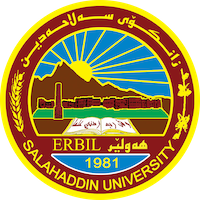 Academic Curriculum Vitae Personal Information: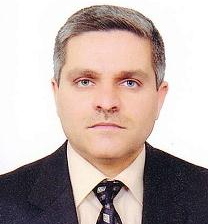 Full Name: Ali Abdulqadir RasoolAcademic Title: lecturerEmail: ali.rasool@su.edu.krdMobile: 07504021858Education:- PhD, Electrical Engineering Department, Engineering College, Salahaddin University-Erbil, Kurdistan Region, IRAQ, 2023.- M.Sc., Electrical Engineering Department, Engineering College, Salahaddin University-Erbil, Kurdistan Region, IRAQ, 2008.- B.Sc., Electrical Engineering Department, Engineering College, Salahaddin University-Erbil, Kurdistan Region, IRAQ, 1994.Employment:- 1994-2005 Lab Engineer in Electrical Machine Lab, Dept. of EE at Salahaddin University- Erbil.   -2005-2007 M.Sc. Student in Electrical Engineering Department.- 2008-2011, Assistant Lecturer in Salahaddin University-Erbil. - 2011-present, Lecturer in Salahaddin University-Erbil.Qualifications Advanced Level in English Language - Language Center- Salahaddin University-Erbil.Assistant Lecture, Salahaddin University-Erbil.Lecturer, Salahaddin University-Erbil.Teaching experience:Power Electronics, Dept. of EE, Salahaddin University-Erbil. Electric Drives, , Dept. of EE, Salahaddin University-Erbil.Power System Analysis, Dept. of EE, Salahaddin University-Erbil.Electric machines Lab, Dept. of EE, Salahaddin University-Erbil.Power Electronics Lab, , Dept. of EE, Salahaddin University-Erbil.Research and publicationsShort Term Load Forecasting for Erbil Distribution System Using ANN and Wavelet Transform, International Journal of Computer and Electrical Engineering, August 2009. Frequency Estimation for Speed Control of Three Phase Induction Motor Using Artificial Neural Networks, advances in applied physics & materials science congress, 12 – 15 May 2011 Antalya– Turkey. ANN-Based Static Slip Power Recovery Control of WRIM Drive, Journal of Duhok University, VOL. 14, NO. 1, P 242-252, 2011.Field Current Estimation for Power Factor Control of Synchronous Motor Using ANN, Zanco journal of pure and applied science, University of Salahaddin-Hawler, VOL. 23, NO. 3, P 19-29, 2011.ANN Based Monthly Peak Load Estimation, Proceedings of the 4th International Scientific Conference of Salahaddin University - Erbil, October 18-20, 2011, Erbil, Kurdistan, Iraq, P 406-411.Contingency Analysis and Ranking of Kurdistan Region Power System Using Voltage Performance Index, UKH Journal of Science and Engineering (UKH-JSE), Volume 5, Number 1, 2021Conferences and courses attended- 4th International Scientific Conference of Salahaddin University - Erbil, October 18-20, 2011, Erbil, Kurdistan, IraqProfessional memberships - Kurdistan Engineering Union- Kurdistan Teachers UnionProfessional Social Network Accounts:-Academic Website: https://academics.su.edu.krd/ali.rasool  - ORCID: https://orcid.org/0000-0002-4735-9155 - Google Scholar: https://scholar.google.com/citations?user=04kEFzQAAAAJ&hl=en- Research gate: https://www.researchgate.net/profile/Ali-Rasool-2